Час познания «Азбука безопасности»      21 марта гостями детской библиотеки стали маленькие воспитанники детского сада № 6 ст. Старощербиновской. Дети стали участниками часа познания «Азбука безопасности».     Библиотекарь с ребятами  вспомнили,  какие   опасности    окружают    нас в современном мире. Малыши рассказали, в каких случаях может возникнуть пожар, познакомились с правилами поведения при пожаре, узнали  о том, как вести себя во время возгорания в доме или на природе. С особым интересом  ребята слушали рассказ библиотекаря о работе службы спасения.  Для юных читателей была оформлена книжная выставка «Знает каждый: безопасность – это важно!». Во время знакомства с книгами  дети слушали  отрывки произведений: С. Маршака «Рассказ о неизвестном герое», В. Подольного «Как человек огонь приручил.    После полученной информации дошколята смотрели мультфильмы из серии «Азбука безопасности    Смешариков» - «Игры с огнем», «Опасные игрушки», «Электроприборы», «Гонки с препятствиями», «Не играй на дороге».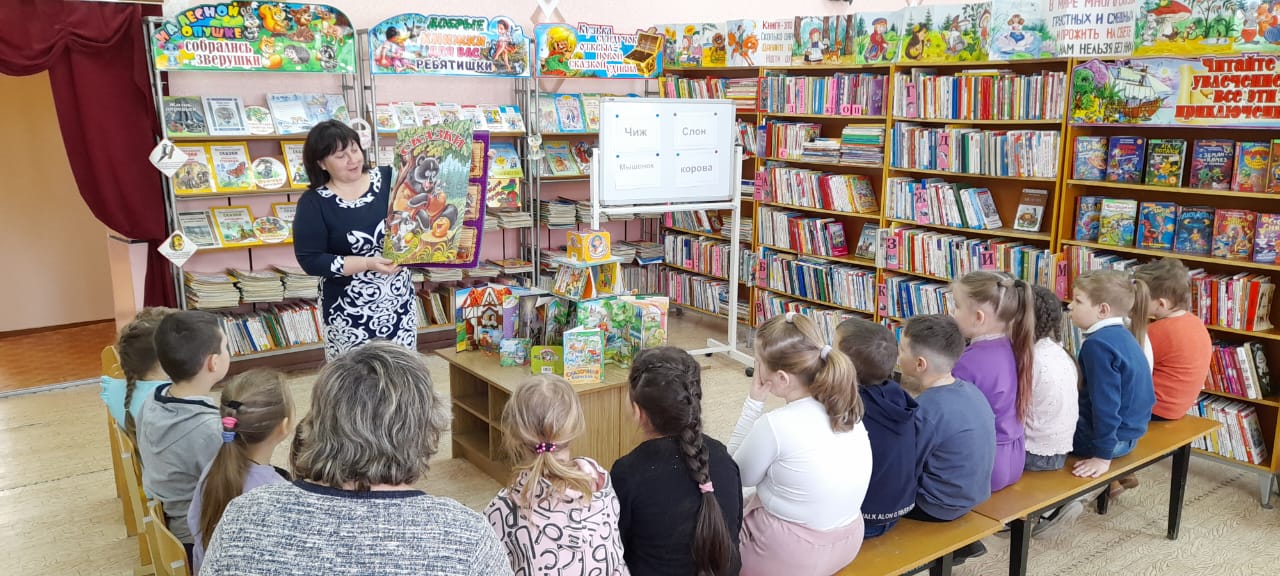 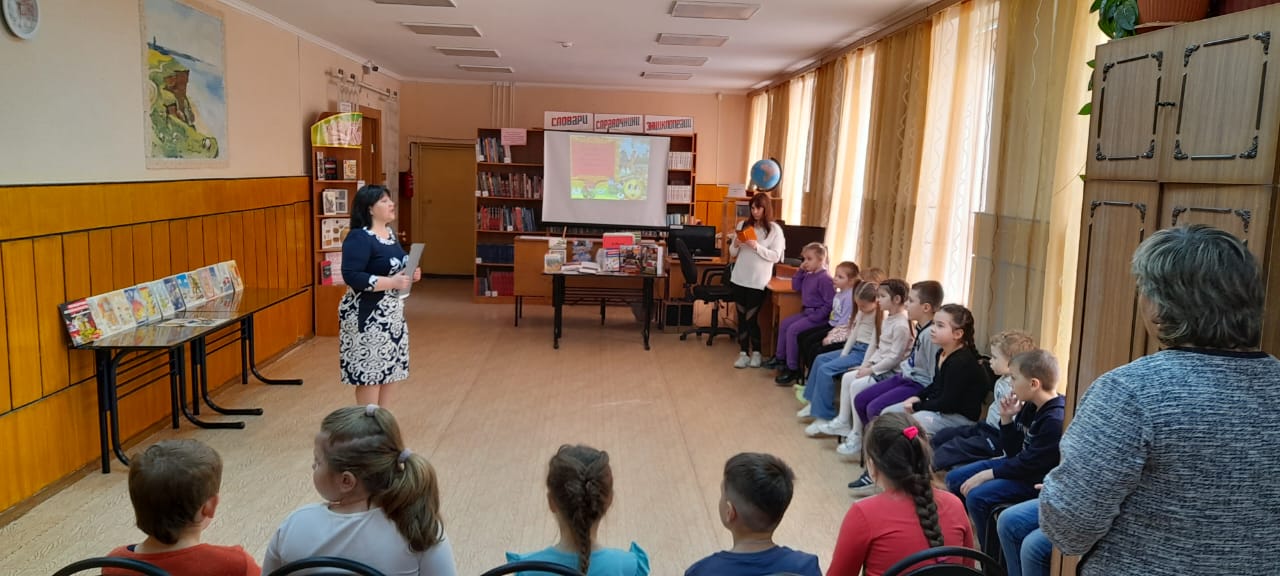 